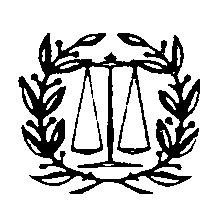 Перша експертна комісія Судова адміністрація та статус судоустрою
Засідання в м. Єреван, 7 – 11 вересня 2008
Висновкивідносини між виконавчою та судовою гілками влади в демократичному суспільстві:хто має бути господарем?Не дивлячись на те, що конституції чи конституційні закони багатьох країн поділяють принцип «поділу влади», фактично в демократичному суспільстві неминуче має відбуватися  конструктивна взаємодія між виконавчою, законодавчою та судовою владою країни.Тим не менш в демократичному суспільстві, заснованому на верховенстві права, існує природня напруженість між виконавчою владою, яка контролюється обраними політиками та судовою владою, яка (як правило) не обирається, але яка, у всіх випадках, справедливо відстоює свою незалежність від політичного втручання.Для виконавчої чи судової влади держави небезпечно мати перевагу одна над одною. У першому випадку це може безпосередньо загрожувати незалежності судової системи. У другому випадку це може призвести до закликів обмежити повноваження судової влади і, отже, може опосередковано загрожувати незалежності судової влади та верховенству права. У будь-якому випадку права та свободи людей можуть опинитися під загрозою зникнення.Під час обговорення були наведені приклади ситуацій, коли баланс між виконавчою та судовою владою може знаходитися під загрозою: (а) прямі чи опосередковані відмови виконавчої влади визнавати та діяти відповідно до рішень судової влади та (б) неправомірне використання засобів масової інформації виконавчою владою проти судової влади.Структурна незалежність судової влади є важливою. Відсутність такої незалежності може вплинути на незалежність окремого судді і, таким чином, порушити фундаментальне право людей на справедливе вирішення їхніх суперечок.Для забезпечення структурної незалежності судової влади необхідно вивчати у відповідній країні не лише відповідні правові норми, а й фактичну ситуацію. У деяких країнах суто правовий стан покращується існуючою практикою. Проте ефективне дотримання принципу «поділу влади», замість існуючої практики, є набагато надійнішою основою для міцного балансу між виконавчою та судовою владою.Було ідентифіковано наступні аспекти структурної незалежності судової влади (серед інших): добір та склад судової Ради, добір та призначення суддів, просування суддів по службі, обрання голів судів, фізична безпека суддів, заробітні плати, пенсії та інші права суддів, розподіл справ, переведення суддів, припинення повноважень суддів, дисциплінарні процедури проти суддів, навчання (підвищення кваліфікації) суддів, складання та витрачання бюджету судової влади, внутрішнє управління судами.Ці аспекти також відносяться до державних обвинувачів у країнах, де вони є частиною судової системи.Відповіддю на запитання «Хто має бути господарем у демократичному суспільстві?» має бути: ні виконавча, ні судова влада, – має бути баланс між цими гілками влади, де кожна з них поважає владу іншої гілки влади у відповідних сферах відповідно до закону.